JAVNI NATJEČAJza financiranje projekata/programa udruga i drugih neprofitnih organizacija u okviru Programa javnih potreba u kulturi Istarske županije – Regione Istriana za 2018. godinuUpute za prijaviteljeDatum raspisivanja natječaja: 03. siječnja 2018.g.Rok za dostavu prijava: 02. veljače 2018.gSADRŽAJJAVNI NATJEČAJ ZA FINANCIRANJE PROJEKATA/PROGRAMA UDRUGA I DRUGIH NEPROFITNIH ORGANIZACIJA U OKVIRU PROGRAMA JAVNIH POTREBA U KULTURI  ISTARSKE ŽUPANIJE – REGIONE ISTRIANA ZA 2018. GODINU Zakonom o financiranju javnih potreba u kulturi („Narodne novine“ br. 47/90., 27/93. i 38/09.) (u daljnjem tekstu: Zakon) propisano je da Republika Hrvatska, županije, Grad Zagreb, općine i gradovi donose programe javnih potreba u kulturi te za njihovo provođenje osiguravaju sredstva iz svojih proračuna, u skladu sa zakonom. Navedenim se člankom propisuje i da se programom javnih potreba u kulturi obuhvaćaju svi oblici poticanja i promicanja kulture i kulturnih djelatnosti koji pridonose razvitku i unapređivanju svekolikog kulturnog života u Republici Hrvatskoj te da se pri utvrđivanju programa javnih potreba u kulturi polazi od potreba i postignutog stupnja razvitka kulture i kulturnih djelatnosti.Istarska županija – Regione Istriana je Istarskom kulturnom strategijom za razdoblje 2014. – 2020. godine (IKS2) utvrdila prioritete u daljnjem razvitku kulture kao i značaj udruga i drugih organizacija civilnog društva u realizaciji utvrđenih aktivnosti.Provedba Istarske kulturne strategije za razdoblje 2009. – 2014. godine (IKS1) ukazala je na određene probleme koje bismo grubo mogli klasificirati u dvije skupine: nedostatak sredstava (infrastrukture, novca, ljudi) i organizacijske slabosti.IKS2  je donijeta u bitno izmijenjenim okolnostima – država je u ekonomskoj krizi, proračuni za kulturu smanjeni su na svim razinama, smanjene su i donacije privatnog sektora, a pojedine kulturne djelatnosti, poput nakladništva, u ozbiljnoj su krizi. Uočeno je da je financiranje kulture sve problematičnije iz dva razloga:promjena paradigme u kojoj djelujemo, a koja u području kulture traži funkcionalnost u odnosu na ekonomski sustav (otvaranje radnih mjesta, doprinos razvoju turizma i industrije i slično)nestabilnost javnih izvora financiranja koji su bitno smanjeni unazad pet godina i to na gotovo svim razinama.Iako je Istarska županija – Regione Istriana zadržala postojeću razinu financiranja kulture, u Istri je vidljiv smanjeni priljev javnih sredstava u kulturu i to zbog smanjenja kulturnih proračuna većine gradova i općina te Ministarstva kulture. Smanjen je i priljev privatnih sredstava koja se dodjeljuju putem sponzorstava i donacija. Stoga financiranje kulturnih institucija, udruga, kulturnih projekata i programa postaje pravi izazov u idućem razdoblju. Zbog toga je nužno razvijati programe u kulturi koji imaju potencijala privući sredstva iz javnih i privatnih izvora koji do sada nisu bili dovoljno korišteni.Iako je u području kulture Istarska županije – Regione Istriana izrazito uspješna u povlačenju sredstava iz EU – fondova, prvenstveno onih koji se odnose na prekograničnu suradnju, jednak zaključak se ne može izvesti i za pojedinačne kulturne subjekte, osobito ne za udruge i druge organizacije civilnog društva. Stoga je nužno da Istarska županija – Regione Istriana poduzme niz mjera kako bi vlastita pozitivna iskustva prenijela na naprijed spomenute subjekte iz područja kulture. Te mjere se prvenstveno odnose na edukaciju i osiguravanje financijskih sredstava za sufinanciranje EU projekata. Važno je napomenuti da je kod ovakvih projekata važna suradnja s drugim sektorima te poticanje njihova koordiniranog financiranja.Kao daljnji problem utvrđuje se postojanje određenog jaza između javnosti i djelovanja kulturnog sektora koji nastaje i produbljuje se slabim interesom sredstava informiranja za aktivnosti u kulturi na području Istre. Ovaj problem povezan je s dva procesa. S jedne strane, općenito u medijskom prostoru je sve manje mjesta za informacije iz kulture i znanosti. Umjetnost i kultura, izuzev velikih manifestacija i kulturne industrije, oslanjaju se na nedovoljno veliku populaciju korisnika i konzumenata te tako nestaju iz medijskog prostora. S druge strane, u Republici Hrvatskoj postoji enormna koncentracija medija koji prate kulturu u Gradu Zagrebu te zbog ograničenih sredstava ne uspijevaju pratiti događaje izvan njega i na taj način doprinose iskrivljenoj slici o pustoši kulturnih aktivnosti izvan glavnoga grada. Zbog toga će Istarska županija – Regione Istriana nastaviti podržavati medijske projekte u području kulture koji doprinose informiranosti stanovnika o kulturnim institucijama, udrugama, manifestacijama i drugim kulturnim događanjima u Istri.Pored toga, uočen je problem obrazovanja iz područja umjetnosti i kulture kroz školski sustav i neformalnu edukaciju. U okviru hrvatskog obrazovnog sustava nedovoljno se vrednuje kultura tako da je fond sati iz glazbenog i likovnog odgoja zaista minimalan. Uz to, programi koji su propisani u okviru hrvatskog jezika, poput filmskog i kazališnog obrazovanja, ne provode se na zadovoljavajući način zbog nepovezanosti škola s kulturnim sektorom i nedostatka financijskih sredstava.Stoga će Istarska županija – Regione Istriana nastojati da, u suradnji sa školama i drugim ustanovama te civilnim sektorom, afirmira odgoj i obrazovanje iz umjetnosti i kulture kako u školskim ustanovama tako i kroz neformalnu edukaciju. Pri tome je potrebno upotrijebiti nove metode i tehnologije kako bi se djeci i mladima približila umjetnička i kulturna aktivnost u njima razumljivim medijima te putem projekata i programa u kojima mogu i sami sudjelovati da bi razvili interes za umjetničko djelovanje, ali i produbili razumijevanje kulture u kojoj žive.Slijedom navedenoga posebnu pozornost i poticaj potrebno je pružati stvaralaštvu i afirmaciji mladih autora kao i projektima i programima koji, osim što su originalni te predstavljaju kulturološki, umjetnički i strukovno vrijedne projekte, doprinose razvitku i jačanju identiteta i posebnosti Istarske županije – Regione Istriana.Naime, osim što je ključan element samobitnosti, identitet u globaliziranom svijetu sve više postaje i vrlo važan razvojni resurs. Istarski identitet trenutačno nije dovoljno prepoznatljiv te ga je stoga potrebno dodatno osvješćivati i razvijati putem istraživanja, očuvanja i održivog korištenja biološke/krajobrazne i kulturne  baštine u funkciji razvoja te poticanja multikulturalizma, povijesnog temelja jedinstva tradicije i otvorenosti. Slijedom navedenoga potrebno je podupirati svekoliko kulturno stvaralaštvo u Istri, posebno istarske autore i suradnike i njihove autorske projekte u kojima pretežito i kontinuirano sudjeluju izvođači iz Istre.Radi postizanja i održavanja visokog kulturnog standarda u Istri uočena je potreba unaprjeđenja rada kako institucionalnog tako i neinstitucionalnog kulturnog sektora. Velik dio organizacija civilnog sektora u kulturi nije u stanju obavljati ni temeljne poslove zbog nedostatka ljudi, financijskih sredstava i primjerenih prostora za rad. Posljedica nedostatka svih resursa nije nestanak kulturnih aktivnosti, nego, naprotiv, hiperprodukcija koja odražava potrebu organizacija da dokažu svoju vrijednost, prisutnost, vidljivost i aktivnost. Na taj se način prikrivaju problemi koji postoje na samoj razini izvedbe programa koja upravo zbog nedostatka resursa ne može biti na odgovarajućem nivou.Prepoznajući ovaj problem Istarska županija – Regione Istriana će nastojati podržavati prije svega kvalitetne kulturne projekte/programe udruga i drugih organizacija civilnog društva te uvesti institucionalne potpore za udruge u kulturi i umjetničke organizacije te poticati suradnju institucija i nezavisne kulture.Istarska županija – Regione Istriana će nastojati da Programom javnih potreba u kulturi za 2018. godinu, u okviru raspoloživih sredstava, postigne najveće učinke rukovodeći se načelima ravnomjerne teritorijalne rasprostranjenosti kulturnih programa na području cijele Istre i načelom kvalitete programa. Navedeno će se postići i posebnim vrednovanjem suradnje i to posebno suradnje institucionalnog i neinstitucionalnog kulturnog sektora. Natječajni postupak se provodi sukladno Zakonu o financiranju javnih potreba u kulturi i Uredbi o kriterijima, mjerilima i postupcima financiranja i ugovaranja programa i projekata od interesa za opće dobro koje provode udruge.OPĆI CILJ NATJEČAJA: Doprinijeti ravnomjernom kulturnom razvitku na području cijele Istarske županije – Regione Istriana, sukladno Istarskoj kulturnoj strategiji – Strategia culturale istriana za razdoblje 2014. – 2020.g., a kroz financiranje projekata/programa udruga i drugih organizacija civilnog društva (zaklada, privatnih ustanova, vjerskih zajednica i drugih neprofitnih organizacija) – (u daljnjem tekstu: udruge) te uvrštenjem istih u Program javnih potreba u kulturi Istarske županije – Regione Istriana za 2018. godinu.POSEBNI CILJEVI  NATJEČAJA:Povećati učinkovitost i sposobnost udruga  koje su programski usmjerene na rad u kulturi na području Istarske županije – Regione Istriana, kroz financiranje njihovih kulturnih projekata/programa iz sljedećih prioritetnih područja kulture:glazbene, glazbeno scenske i filmske djelatnostiknjiževnost i izdavaštvozaštita materijalne kulturne baštine i muzeologijanematerijalna kulturna baštinavizualne umjetnostinove medijske kulturemeđunarodna kulturna suradnja.Povećati suradnju institucionalnog i neinstitucionalnog kulturnog sektora na području Istarske županije – Regione Istriana te jačati kapacitet udruga iz područja kulture.PRIORITETI ZA DODJELU BESPOVRATNIH SREDSTAVAU Proračunu Istarske županije – Regione Istriana za 2018. godinu osigurati će se financijska sredstva prioritetno za projekte/programe udruga kojisu usklađeni s ciljevima i zadacima Istarske kulturne strategije – Strategia culturale istriana se provode u kontinuitetu (nastavak financiranja višegodišnjih projekata/programa koji su uspješno ocijenjeni i odabrani u prethodnoj godini i čije su aktivnosti uspješno izvršene te se prijavljuju za nastavak financiranja u 2018. godini)su podržani  financijskim sredstvima iz drugih izvora (vlastita sredstva, sponzorska sredstva, državna sredstva, sredstva jedinica lokalne samouprave, sredstva međunarodnih fondova i drugo) te oni koje Istarska županija – Regione Istriana koordinirano financira s drugim subjektima (državna tijela, jedinice lokalne samouprave, međunarodni fondovi i drugo)su kandidirani ili prihvaćeni u programima EU ili drugih međunarodnih organizacija koje financiraju projekte/programe u kulturi (sufinanciranje obveznog udjela udruge u financiranju projekta/programa koji je većinski financiran iz programa EU ili drugih međunarodnih organizacija)su od posebnog interesa i značaja za razvitak i jačanje identiteta i posebnosti Istarske županije – Regione Istrianapredstavljaju kulturološki, umjetnički i strukovno vrijedne projekte/programesu originalni te potiču razvitak ekološke i duhovne svijestipotiču i podupiru svekoliko stvaralaštvo u Istri (istarske autore i suradnike i njihove autorske projekte u kojima pretežito i kontinuirano sudjeluju izvođači iz Istre)su edukacijske naravi (izobrazba i usavršavanje)podržavaju stvaralaštvo i afirmaciju mladih autora.Ukupno planirana vrijednost Natječaja  iznosi 2.315.000,00kuna.Najmanji iznos financijskih sredstava koji se može prijaviti i ugovoriti po pojedinom projektu/programu je 2.000,00kuna, a najveći iznos po pojedinom projektu/programu je 400.000,00kuna.Očekivani broj projekata/programa koji će se financirati je 70.FORMALNI UVJETI NATJEČAJAPrihvatljivi prijavitelji: Tko može podnijeti prijavu?Na ovaj Natječaj se mogu prijaviti udruge i druge organizacije civilnoga društva (zaklade, privatne ustanove, vjerske zajednice i druge neprofitne organizacije) – u daljnjem tekstu: udruge, koje su programski usmjerene na rad u kulturi na području Istarske županije – Regione Istriana, a prvenstveno one čiji su projekti/programi i aktivnosti usklađeni s Istarskom kulturnom strategijom – Strategia culturale istriana za razdoblje 2014. – 2020. g.Prihvatljivim prijaviteljima smatra se udruga koja udovoljava sljedećim propisanim (formalnim) uvjetima natječaja:upisana je u Registar udruga ili drugi odgovarajući registar;upisana je u Registar neprofitnih organizacija;svojim statutom se opredijelila za obavljanje djelatnosti i aktivnosti koje su predmet financiranja sukladno ovom Natječaju i kojima se promiču uvjerenja i ciljevi koji nisu u suprotnosti s Ustavom i zakonom;ima uredno ispunjene obveze iz svih prethodno sklopljenih ugovora o financiranju iz proračuna Istarske županije – Regione Istriana i drugih javnih izvora;nema dugovanja s osnova plaćanja doprinosa za mirovinsko i zdravstveno osiguranje i plaćanja poreza te drugih davanja prema državnom proračunu, proračunu Istarske županije – Regione Istriana i proračunu jedinice lokalne samouprave;protiv korisnika financiranja, odnosno osobe ovlaštene za zastupanje udruge i voditelja projekta/programa ne vodi se kazneni postupak i nije pravomoćno osuđen/a za prekršaj određen člankom 48. st. 2. alinejom c) Uredbe o kriterijima, mjerilima i postupcima financiranja i ugovaranja programa i projekata od interesa za opće dobro koje provode udruge („Narodne novine“ br. 26/15.), odnosno pravomoćno osuđen/a za počinjenje kaznenog djela određenog člankom 48. stavkom 2. alinejom d) Uredbe;ima uspostavljen model dobrog financijskog upravljanja i kontrola te način sprječavanja sukoba interesa pri raspolaganju javnim sredstvima;ima utvrđen način javnog objavljivanja programskog i financijskog izvješća o radu za proteklu godinu (mrežne stranice udruge ili drugi prikladan način); ima uređen sustav prikupljanja članarina i uredno predaje sva izvješća prema Istarskoj županiji - Regione Istriana i drugim institucijama; ima zadovoljavajuće organizacijske kapacitete i ljudske resurse za provedbu projekta/programa. Pravo prijave po ovom Natječaju nemaju:ogranci, podružnice i slični ustrojstveni oblici udruga koji nisu registrirani sukladno Zakonu o udrugama kao pravne osobeudruge koje nisu upisane u Registar neprofitnih organizacijaudruge čiji rad/djelatnost nije vezana uz prioritetna područja kulture utvrđena ovim Natječajemudruge koje su u stečajuudruge koje su nenamjenski trošile prethodno dodijeljena sredstva iz javnih izvora (takve udruge nemaju pravo prijave na natječaj sljedeće dvije godine računajući od godine u kojoj su provodile projekt za kojeg je utvrđeno nenamjensko trošenje)udruge koje nisu ispunile obveze vezane uz plaćanje doprinosa i/ili porezaudruge čiji je jedan od osnivača politička stranka.Na ovaj Natječaj udruga može prijaviti više  projekata/programa po svakom prioritetnom području kulture koja su navedena u Natječaju.Ako prijavitelj podnese više prijava projekata/programa koje udovoljavaju formalnim uvjetima Natječaja i prihvatljive su za financiranje, za potpisivanje Ugovora biti će odabrane prijave s većim brojem bodova.Davatelj financijskih sredstava može s istom udrugom ugovoriti ukupno najviše do tri projekta/programa, na razdoblje provedbe od 12 mjeseci (od  01. siječnja do 31. prosinca 2018. godine).Ista udruga može biti partner na više projekata/programa unutar prioritetnih područja kulture navedenih u točki 2. Natječaja.Prijavitelj može istovremeno biti partner u drugoj prijavi ili prijavama.Prihvatljivi partneri na projektu/programuPrijavitelj može djelovati samostalno ili u partnerstvu s najmanje jednom udrugom, ustanovom registriranom za obavljanje djelatnosti iz područja kulture ili fizičkom osobom.Ukoliko je partner udruga ista mora udovoljiti svim uvjetima prihvatljivosti iz točke 2.1.1. ovih Uputa.Prijavitelj  prijavi obvezno prilaže popunjenu, potpisom odgovorne osobe te pečatom ovjerenu Izjavu o partnerstvu.Izjavu popunjava i potpisuje svaki od partnera pojedinačno te se ista dostavlja u izvorniku.Prihvatljive aktivnosti koje će se financirati ovim NatječajemPlanirano trajanje financijske potpore udrugama koje prijave projekt/program po ovom Natječaju je 12 mjeseci (od 01.01. do 31.12.2018. godine).Istarska županija – Regione Istriana će su/financirati projektne aktivnosti koje se provode na njenom području ili na drugim područjima Republike Hrvatske, ukoliko se tim aktivnostima doprinosi ostvarenju ciljeva utvrđenih ovim Natječajem.Prihvatljive  aktivnosti su:projektne i programske aktivnosti udruga kojima je osnivač Istarska županija – Regione Istrianaprojektne i programske aktivnosti udruga od interesa za Istarsku županiju – Regione Istrianaaktivnosti  usmjerene na zaštitu i očuvanje materijalne kulturne baštineaktivnosti usmjerene na podizanje razine kvalitete izdavaštvaaktivnosti usmjerene na poticanje likovno-galerijske djelatnostiaktivnosti usmjerene na poticanje glazbene, scenske, filmske i ostale medijske djelatnostiaktivnosti usmjerene na jačanje i razvitak novih medijskih kulturaaktivnosti usmjerene na međunarodnu kulturnu suradnjuaktivnosti koje doprinose poboljšanju kvalitete življenja na području Istarske županije – Regione Istriana kroz poticanje građana, posebice mladih ljudi, na aktivno sudjelovanje u kulturnim projektima/programima.aktivnosti usmjerene na poticanje lokalnih vlasti, javnih institucija i poslovnog sektora za suradnju s organizacijama civilnog društva u planiranju i realizaciji kulturnih projekata/programa koji doprinose jačanju istarskog identiteta.Popis naprijed navedenih aktivnosti nije konačan te će se odgovarajuće aktivnosti koje doprinose ostvarenju općih i posebnih ciljeva Natječaja, a koje nisu navedene u popisu, također uzeti u obzir za su/financiranje.Pri provedbi projektnih aktivnosti prijavitelj mora osigurati poštovanje načela jednakih mogućnosti, ravnopravnosti spolova i nediskriminacije te razvijati aktivnosti u skladu s potrebama u zajednici.Aktivnosti koje nisu prihvatljive za su/financiranje:U okviru projekta/programa nisu prihvatljive aktivnosti od kojih isključivu korist imaju voditelji projekta/programa, manji broj članova udruge ili s njima povezani subjekti te aktivnosti koje nisu u skladu s Natječajem.Bez obzira na kvalitetu prijavljenog projekta/programa Istarska županija – Regione Istriana neće financirati aktivnosti koje se već financiraju iz nekog javnog izvora i po posebnim propisima – kada je u pitanju ista aktivnost, koja se provodi na istom području, u isto vrijeme i za iste korisnike, osim ako se ne radi o koordiniranom sufinanciranju iz više različitih izvora (zabrana dvostrukog financiranja).Prihvatljivi troškovi koji će se financirati ovim NatječajemSredstvima ovog Natječaja mogu se su/financirati samo stvarni i prihvatljivi troškovi, nastali provođenjem projektnih/programskih aktivnosti u vremenskom razdoblju naznačenom u Natječaju i ovim Uputama.Prilikom procjene projekta/programa ocjenjivat će se potreba naznačenih troškova u odnosu na planirane aktivnosti kao i realnost visine navedenih troškova.Prihvatljivi troškovi su troškovi koje je imao korisnik financiranja, a koji ispunjavaju sve sljedeće kriterije:nastali su za vrijeme razdoblja provedbe programa ili projekta u skladu s ugovorom, osim troškova koji se odnose na završne izvještaje, troškova revizije i troškova vrednovanja, a plaćeni su do datuma odobravanja završnog izvještaja. Postupci javne nabave za robe, usluge ili radove mogu započeti prije početka provedbenog razdoblja, ali ugovori ne mogu biti sklopljeni prije prvog dana razdoblja provedbe ugovora,moraju biti navedeni u ukupnom predviđenom proračunu projekta ili programa,nužni su za provođenje programa ili projekta koji je predmetom dodjele financijskih sredstava,mogu biti identificirani i provjereni i koji su računovodstveno evidentirani kod korisnika financiranja prema važećim propisima o računovodstvu neprofitnih organizacija,trebaju biti umjereni, opravdani i usuglašeni sa zahtjevima racionalnog financijskog upravljanja, osobito u odnosu na štedljivost i učinkovitost.U skladu s naprijed navedenim opravdanim troškovima i kada je to relevantno za poštivanje propisa o javnoj nabavi, opravdanim se smatraju sljedeći izravni troškovi udruge i njezinih partnera:troškovi zaposlenika angažiranih na programu ili projektu koji odgovaraju stvarnim izdacima za plaće te porezima i doprinosima iz plaće i drugim troškovima vezanim uz plaćuputni troškovi i troškovi dnevnica za zaposlenike i druge osobe koje sudjeluju u projektu ili programu, pod uvjetom da su u skladu s pravilima o visini iznosa za takve naknade za korisnike koji se financiraju iz sredstava državnog proračuna,troškovi kupnje ili iznajmljivanja opreme i materijala (novih ili rabljenih) namijenjenih isključivo za program ili projekt, te troškovi usluga pod uvjetom da su u skladu s tržišnim cijenama,troškovi potrošne robe,troškovi podugovaranja,troškovi koji izravno proistječu iz zahtjeva ugovora uključujući troškove financijskih usluga (informiranje, vrednovanje konkretno povezano s projektom, revizija, umnožavanje, osiguranje, itd.).Osim izravnih, korisniku sredstava se može odobriti i pokrivanje dijela neizravnih troškova kao što su: energija, voda, uredski materijal, sitan inventar, telefon, pošta i drugi indirektni troškovi koji nisu povezani s provedbom programa, u maksimalnom iznosu do 20% ukupnog odobrenog iznosa financiranja iz proračuna Istarske županije – Regione Istriana.Vrijednost volonterskog rada i doprinosa u naraviDoprinosi u naravi, koji se moraju posebno navesti u proračunu programa ili projekta, ne predstavljaju stvarne izdatke i nisu opravdani troškovi. Ukoliko drugačije nije navedeno u ugovoru o dodjeli financijskih sredstava, doprinosi u naravi ne mogu se tretirati kao sufinanciranje od strane udruge.Troškovi zaposlenika koji rade na projektu ili programu ne predstavljaju doprinos u naravi i mogu se smatrati kao sufinanciranje u proračunu projekta ili programa kada ih plaća korisnik ili njegovi partneri. Ukoliko opis programa ili projekta predviđa doprinose u naravi, takvi se doprinosi moraju osigurati.Kada se tako utvrdi uvjetima natječaja i ugovorom, doprinos rada volontera može biti priznat kao oblik sufinanciranja.Ako nije drugačije izračunata vrijednost pojedine vrste usluga, vrijednost volonterskog rada određuje se u jednakom iznosu za sve potencijalne prijavitelje programa i projekta u iznosu od 33 kn/sat. Korisnik koji će na provedbi programa ili projekta angažirati volontere može odrediti stvarnu vrijednost volonterskog rada (npr. prema internim smjernicama organizacije koje služe za određivanje plaća zaposlenika) koja može biti i veća od navedenog prihvatljivog iznosa, ali za potrebe izvještavanja o pokazateljima provedbe programa ili projekata, korisnik će izvještavati samo u okvirima u ovom članku navedene vrijednosti volonterskog sata.Neprihvatljivi troškoviNeprihvatljivim troškovima projekta/programa smatraju se:dugovi i stavke za pokrivanje gubitaka ili dugova,dospjele kamate,stavke koje se već financiraju iz javnih izvora,kupovina zemljišta ili građevina, osim kada je to nužno za izravno provođenje projekta/programa, kada se vlasništvo mora prenijeti na udrugu i/ili partnere najkasnije po završetku projekta/programa,gubici na tečajnim razlikama,zajmovi trećim stranama.Sadržaj prijavnih obrazacaPrijave programa/projekata podnose se putem interneta popunjavajući odgovarajući obrazac prijavnice (za svako prioritetno područje kulture iz točke 2. Natječaja izrađen je poseban obrazac prijavnice) koji su dostupni na adresi: http://javne-potrebe.istra-istria.hrObrazac prijavnice čini cjelinu, a podijeljen je u tri dijela kako slijedi:Opći podaci o prijavitelju projekta/programaOpisni dio obrasca projekta/programaProračun projekta/programa.Opisni dio obrasca projekta/programa sadrži podatke o  partnerima te sadržaju projekta/programa koji se prijavljuje za su/financiranje.Obrasci u kojima nedostaju opći podaci o prijavitelju i podaci vezani uz sadržaj projekta neće biti uzeti u razmatranje.Proračun projekta/programa sadrži podatke o svim izravnim i neizravnim troškovima projekta/programa kao i o bespovratnim sredstvima koja se traže od Istarske županije – Regione Istriana.Proračun projekta mora biti ispunjen u potpunosti te se prijavnica u protivnom neće uzeti u razmatranje.Obrazac prijave potrebno je ispuniti na računalu. Rukom ispisani obrasci neće biti uzeti u razmatranje.Obrazac prijavnice u papirnatom obliku potpisuje osoba ovlaštena za zastupanje prijavitelja i voditelj projekta/programa te se ovjerava službenim  pečatom prijavitelja.Pored navedenog obrasca prijavnice, prijavitelj je obvezan popuniti i ovjeriti potpisom osobe ovlaštene za zastupanje prijavitelja i službenim pečatom prijavitelja sljedeće obrasce:Obrazac Izjave o nepostojanju dvostrukog financiranja iObrazac Izjave o partnerstvu (ako je primjenjivo).Prijavnica i svi propisani obrasci mogu se ispunjavati na hrvatskom ili talijanskom jeziku.Udruge koje podnose prijavu iz prioritetnog područja kulture - književnost i izdavaštvo - uz popunjeni obrazac odgovarajuće prijavnice obvezno prilažu:u slučaju izdavaštva – rukopis djela koje se prijavljuje po Natječajuu slučaju otkupa knjiga, časopisa ili zbornika – primjerak objavljenog djela.Način i rok za slanje prijavePrijavnicu popunjenu putem interneta obvezno je isprintati u jednom primjerku, ovjeriti naprijed navedenim potpisima i pečatom te sa svim obveznim prilozima (u jednom primjerku) poslati u zatvorenoj omotnici poštom,  kurirom ili osobno (predaja kod Administrativne tajnice Upravnog odjela za kulturu Istarske županije – Regione Istriana) uz napomenu – na prednjoj strani omotnice - (ZA NATJEČAJ – NE OTVARATI), na sljedeću adresuISTARSKA ŽUPANIJA – REGIONE ISTRIANAUPRAVNI ODJEL ZA KULTURU – ASSESSORATO ALLA CULTURA52466 Novigrad - CittanovaMlinska 4/b - Via del Mulino 4/bRok za prijavu na Natječaj je 02. veljače 2018. godine. Smatrat će se da je Prijava  dostavljena u roku ako je prije isteka roka zaprimljena u Istarskoj županiji – Regione Istriana, Upravnom odjelu za kulturu, na gornjoj adresi. Ukoliko je prijava upućena poštom preporučeno ili predana ovlaštenom pružatelju poštanskih usluga, dan predaje pošti, odnosno ovlaštenom pružatelju poštanskih usluga, smatrat će se danom predaje Istarskoj županiji – Regione Istriana, Upravnom odjelu za kulturu.Prijava se smatra potpunom ukoliko sadrži potpisane i ovjerene sve prijavne obrasce i obvezne priloge kako slijedi:Obrazac prijavniceObrazac Izjave o nepostojanju dvostrukog financiranjaObrazac Izjave o partnerstvu (ako je primjenjivo)preslika Izvatka iz Registra udruga ili drugog odgovarajućeg registra (može ga zamijeniti i ispis elektronske stranice sa svim podacima udruge iz registra)preslika Izvatka iz Registra neprofitnih organizacija (može ga zamijeniti i ispis elektronske stranice sa svim podacima organizacije iz registra)preslika ovjerenog Statutaispunjen i ovjeren Obrazac Izjave o nepostojanju dvostrukog financiranjaispunjen i ovjeren obrazac Izjave o partnerstvu (ako je primjenjivo)dokumenti uz proračunski dio prijavnog obrasca na osnovu kojih je isti utvrđen (ponude, izjave suradnika o cijeni koštanja njihovih usluga, procjene troškova i slično)potvrda Porezne uprave o nepostojanju javnih dugovanja ne starija od 30 dana od dana objave Javnog natječaja (u izvorniku)uvjerenja nadležnog suda, ne starija od 6 mjeseci od dana objave Javnog natječaja, da se protiv osobe ovlaštene za zastupanje udruge i voditelja projekta/programa ne vodi kazneni postupak i da nisu pravomoćno osuđeni/e za prekršaj određen člankom 48. stavkom 2. alineja c) odnosno da nisu pravomoćno osuđeni/e za počinjenje kaznenog djela određenog člankom 48. stavkom 2. alinejom d) Uredbe o kriterijima, mjerilima  i postupcima financiranja i ugovaranja programa i projekata od interesa za opće dobro koje provode udruge („Narodne novine“ br. 26/15.) (u izvorniku)Kome se obratiti ukoliko imate pitanja?Sva pitanja vezana uz Natječaj mogu se postavljati isključivo elektroničkim putem, slanjem upita na e-mail adresu: kultura@istra-istria.hr i to najkasnije do 23. siječnja 2018. godine (10 dana prije isteka roka Natječaja).Odgovori na pojedine upite dostavljati će se, u najkraćem mogućem roku, izravno na elektroničke adrese onih koji su pitanja postavili, a odgovori na najčešće postavljena pitanja objavit će se na web stranici:www.istra-istria.hr, i to najkasnije 7 dana prije isteka Natječaja.U svrhu osiguranja ravnopravnosti svih potencijalnih prijavitelja, Istarska županija-Regione Istriana, kao davatelj financijskih sredstava, neće davati prethodna mišljenja o prihvatljivosti prijavitelja, partnera, aktivnosti ili troškova navedenih u prijavi.Po isteku roka za podnošenje prijava na Natječaj, Povjerenstvo za pripremu i provedbu natječajnog postupka te provjeru ispunjavanja propisanih (formalnih) uvjeta natječaja  Upravnog odjela za kulturu Istarske županije – Regione Istriana (u daljnjem tekstu: Povjerenstvo) pristupit će postupku ocjene ispunjavanja propisanih (formalnih) uvjeta Natječaja, a sukladno odredbama  Pravilnika o financiranju programa i projekata od interesa za opće dobro koje provode udruge na području Istarske županije („Službene novine Istarske županije“ br. 16/17. i Klasa:402-01/17-01/27, Urbroj:2163/1-01/8-17-04 od 18. prosinca 2017.g.) i Uredbe o kriterijima, mjerilima i postupcima financiranja i ugovaranja programa i projekata od interesa za opće dobro koje provode udruge („Narodne novine“ br. 26/15.) –( u daljnjem tekstu: Uredba). Naprijed navedeno Povjerenstvo  ima tri člana kojima se imenuju i zamjenski članovi.Članove povjerenstva i zamjenske članove  imenuje odlukom pročelnik Upravnog odjela za kulturu iz redova zaposlenika Županije.Povjerenstvo za pripremu i provedbu natječajnog postupka te provjeru ispunjavanja propisanih (formalnih) uvjeta natječaja  osobito:utvrđuje da li je prijava zaprimljena u zatvorenoj omotnici,otvara prijave, evidentira ih i svakoj prijavi dodjeljuje evidencijski ili urudžbeni broj,utvrđuje da li je prijava dostavljena na pravi Natječaj i u zadanom roku,utvrđuje da li su dostavljeni, potpisani i ovjereni svi obvezni obrasci i ostali obvezni prilozi utvrđeni Natječajem,utvrđuje da li je zatraženi iznos sredstava unutar financijskih pragova postavljenih u Natječaju,ako je primjenjivo, utvrđuje da li je lokacija provedbe projekta prihvatljiva,ako je primjenjivo, utvrđuje da li su prijavitelj i partner prihvatljivi sukladno ovim Uputama,utvrđuje da li su ispunjeni ostali formalni uvjeti Natječaja. Po upoznavanju s popisom udruga koje su podnijele prijavu po Natječaju članovi Povjerenstva potpisati će Izjavu o nepristranosti i povjerljivosti u cilju sprečavanja sukoba interesa u postupku dodjele financijskih sredstava, a sve sukladno članku 27. Uredbe.Ocjena ispunjavanja propisanih (formalnih) uvjeta Natječaja ne smije trajati duže od 7 dana od dana isteka roka za podnošenje prijava na Natječaj, nakon čega predsjednik/ca Povjerenstva  donosi odluku koje se prijave upućuju u daljnju proceduru, odnosno stručno ocjenjivanje, a koje se odbacuju iz razloga ne ispunjavanja propisanih (formalnih) uvjeta Natječaja.Ispravak ili dopuna prijave u slučaju manjih nedostatakaPrijavljeni projekt/program mora udovoljavati sljedećim formalnim uvjetima Natječaja:prijavnica sa traženim prilozima dostavljena je u zatvorenoj omotnici, na omotnici je naznačen naziv Natječaja i na prednjoj strani omotnice postoji naznaka „ZA NATJEČAJ - NE OTVARATI“prijavnica je dostavljena na pravi Natječaj i u zadanom rokuprijavnica je ispunjena on-line i dostavljena u papirnatom obliku te pisana na hrvatskom/talijanskom jezikuzatraženi iznos sredstava je unutar financijskih pragova utvrđenih Natječajemprijavitelj je prihvatljiv sukladno uvjetima propisanim ovim Uputamapartner/i je/su prihvatljiv/i sukladno uvjetima propisanim ovim Uputama (ako je primjenjivo)propisani prijavni obrazac je dostavljen potpisan i ovjerenuz proračunski dio prijavnog obrasca priloženi su dokumenti na osnovu kojih je isti utvrđen (ponude, izjave suradnika o cijeni koštanja njihovih usluga, procjene troškova i slično)obrazac Izjave o nepostojanju dvostrukog financiranja je dostavljen potpisan i ovjerenobrazac Izjave o partnerstvu je dostavljen potpisan i ovjeren (ako je primjenjivo)dostavljena je preslika ovjerenog Statutadostavljena je preslika Izvatka iz Registra udruga ili drugog odgovarajućeg registra ili ispis elektronske stranice sa svim podacima udruge iz registradostavljena je preslika Izvatka iz Registra neprofitnih organizacija ili ispis elektronske stranice sa svim podacima organizacije iz registradostavljen je izvornik potvrde Porezne uprave o nepostojanju javnih dugovanja ne starija od 30 dana od dana objave Javnog natječaja dostavljena su uvjerenja nadležnog suda, ne starija od 6 mjeseci od dana objave Javnog natječaja, da se protiv osobe ovlaštene za zastupanje udruge i voditelja projekta/programa ne vodi kazneni postupak i da nisu pravomoćno osuđeni/e za prekršaj određen člankom 48. stavkom 2. alineja c) odnosno da nisu pravomoćno osuđeni/e za počinjenje kaznenog djela određenog člankom 48. stavkom 2. alinejom d) Uredbe o kriterijima, mjerilima  i postupcima financiranja i ugovaranja programa i projekata od interesa za opće dobro koje provode udruge („Narodne novine“ br. 26/15.) (u izvorniku)Ukoliko Povjerenstvo utvrdi da neka prijavnica ne udovoljava formalnim uvjetima koji su navedeni isključivo u točkama g), h), i), j) uputiti će prijavitelju Zahtjev za dopunu/ispravak prijave po Javnom natječaju i odrediti mu rok od 3 (tri) dana od dana primitka zahtjeva za dopunu i/ili ispravak prijave.Naprijed navedeni Zahtjev dostavlja se prijavitelju putem elektroničke pošte.Ukoliko u utvrđenom roku prijavitelj ne dostavi traženu dopunu i/ili ispravak prijave ista će se razvrstati među one koje ne udovoljavaju formalnim uvjetima Natječaja i kao takva biti odbačena.U slučaju pravodobne dostave tražene dopune i/ili ispravka smatrat će se da je prijava potpuna.Prigovor protiv odluke o neispunjavanju propisanih (formalnih) uvjeta natječajaUdruge koje ne udovoljavaju propisanim (formalnim) uvjetima Natječaja biti će o tome obaviještene pisanim putem najkasnije u roku od 8 dana od dana donošenja naprijed navedene Odluke Povjerenstva nakon čega imaju narednih 8 dana, od dana prijema obavijesti, podnijeti prigovor pročelniku Upravnog odjela za kulturu Istarske županije – Regione Istriana Županije koji će u roku od 8 dana od primitka prigovora odlučiti o istome. Prigovor se dostavlja pisanim putem na adresu na koju se dostavlja i prijava na Natječaj.U slučaju prihvaćanja prigovora od strane pročelnika, prijava će biti upućena u daljnju proceduru, a u slučaju neprihvaćanja prigovora prijava će biti odbačena.STRUČNA OCJENA KVALITETE PRIJAVLJENOG PROJEKTA/PROGRAMASukladno odredbama Zakona o kulturnim vijećima („Narodne novine“ br.48/04., 44/09., i 68/13.),  Odluke o osnivanju kulturnih vijeća Istarske županije - Regione Istriana („Službene novine Istarske županije“ br. 16/13.) i odredbi članka 27. stavka 5. Pravilnika o financiranju programa i projekata od interesa za opće dobro koje provode udruge na području Istarske županije („Službene novine Istarske županije“ br. 16/17. i Klasa:402-01/17-01/27, Urbroj:2163/1-01/8-17-04 od 18. prosinca 2017.g.), prijave koje su ispunile propisane (formalne) uvjete Natječaja razmatraju i ocjenjuju sljedeća kulturna vijeća Istarske županije – Regione Istriana, imenovana Rješenjem Župana:Vijeće za glazbeno, glazbeno-scenske i filmske djelatnostiVijeće za književnost i izdavaštvoVijeće za zaštitu materijalne kulturne baštine i muzeologijuVijeće za vizualne umjetnostiVijeće za nove medijske kultureVijeće za nematerijalnu kulturnu baštinu Vijeće za međunarodnu kulturnu suradnju iŽupanijsko vijeće za kulturu.Vijeća imaju pet članova osim Županijskog vijeća za kulturu u sastavu kojega djeluju svi predsjednici kulturnih vijeća, pročelnik Upravnog odjela za kulturu Istarske županije – Regione Istriana te jedan pripadnik talijanske nacionalne zajednice kojeg je izabrala Talijanska unija (ukupno 9 članova).Za članove vijeća imenovani su kulturni djelatnici i umjetnici te drugi stručnjaci s područja Istarske županije – Regione Istriana koji svojim dostignućima i poznavanjem problema vezanih za utvrđivanje i provedbu kulturne politike mogu pridonijeti ostvarenju ciljeva radi kojih su vijeća i osnovana.Po upoznavanju s popisom udruga koje su podnijele  prijavu koja udovoljava propisanim (formalnim) uvjetima Natječaja, članovi kulturnih vijeća potpisati će Izjavu o nepristranosti i povjerljivosti u cilju sprečavanja sukoba interesa u postupku dodjele financijskih sredstava, a sve sukladno članku 27. Uredbe.Kulturna vijeća razmatraju i ocjenjuju prijavljene projekte/programe sukladno Odluci o kriterijima za vrednovanje kulturnih djelatnosti i poslova, akcija i manifestacija, programa i projekata od interesa za Istarsku županiju – Regione Istriana i Odluci o izmjenama i dopunama Odluke o kriterijima za vrednovanje kulturnih djelatnosti i poslova, akcija i manifestacija, programa i projekata od interesa za Istarsku županiju – Regione Istriana koje je donio Župan Istarske župane na prijedlog Upravnog odjela za kulturu i čini sastavni dio natječajne dokumentacije (dodatna natječajna dokumentacija).Nakon izvršene ocjene prijavljenih projekata/programa svako kulturno vijeće izrađuje zbirnu bodovnu listu prijavljenih projekata/programa na način da se projekt/program ocijenjen sa najviše bodova nalazi na prvom mjestu liste dok se projekt/program ocijenjen sa najmanjim brojem bodova nalazi na posljednjem mjestu.Kulturna vijeća prosljeđuju zbirne liste Upravnom odjelu za kulturu Istarske županije – Regione istriana i dalje prema Županu koji, temeljem istih i na prijedlog Upravnog odjela za kulturu,  utvrđuje prijedlog odluke o dodjeli financijskih sredstava. Prijedlog naprijed pomenute odluke utvrđuje se  u obliku prijedloga Odluke o izmjenama i dopunama Program javnih potreba u kulturi Istarske županije za 2018. koju donosi Skupštini Istarske županije – Regione Istriana. Nakon donošenja odluke o programima ili projektima kojima su odobrena financijska sredstva, Istarska županija – Regione Istriana, Upravni odjel za kulturu, će javno objaviti rezultate Natječaja s podacima o udrugama, programima ili projektima kojima su odobrena sredstva i iznosima odobrenih sredstava financiranja. Rezultati će se objaviti na web stranici:www.istra-istria.hrIstarska županija – Regione Istriana, Upravni odjel za kulturu će, u roku od 8 dana od donošenja odluke o dodjeli financijskih sredstava, obavijestiti udruge čiji programi ili projekti nisu prihvaćeni za financiranje o razlozima ne financiranja njihova projekta ili programa uz navođenje ostvarenog broja bodova po pojedinim kategorijama ocjenjivanja i obrazloženja iz opisnog dijela ocjene ocjenjivanog projekta ili programa.Udrugama kojima nisu odobrena financijska sredstva, može se na njihov zahtjev u roku od 8 dana od dana primitka pisane obavijesti o rezultatima Natječaja omogućiti uvid u ocjenu njihovog programa ili projekta uz pravo Istarske županije – Regione Istriana da zaštiti tajnost podataka o osobama koje su ocjenjivale program ili projekt.Udruge kojima nisu odobrena financijska sredstva po Natječaju imaju pravo podnijeti prigovor protiv odluke o dodjeli financijskih sredstava.Prigovor se može podnijeti zbog nepravilnosti ili nezakonitog postupanja u provedbi natječajnog postupka te zbog neodobravanja financijskih sredstava, ali se ne može podnijeti na visinu odobrenih sredstava.Prigovori se podnose Upravnom odjelu za kulturu Istarske županije – Regione Istriana, u pisanom obliku, na naprijed navedenu adresu, u roku od 8 dana od dana dostave pisane obavijesti o rezultatima Natječaja, a odluku po prigovoru, uzimajući u obzir sve činjenice donosi Župan Istarske županije.Rok za donošenje odluke po prigovoru je 8 dana od dana primitka prigovora.Prigovor u pravilu ne odgađa izvršenje odluke i daljnju provedbu natječajnog postupka.Budući je postupak dodjele financijskih sredstava udrugama akt poslovanja i ne vodi se kao upravni postupak, na postupak prigovora ne primjenjuju se odredbe žalbi kao pravnom lijeku u upravnom postupku.POSTUPAK UGOVARANJA PROVEDBE PROJEKTA/PROGRAMASa svim udrugama kojima su odobrena financijska sredstva po Natječaju Istarska županija -Regione Istriana će potpisati ugovor o financiranju programa ili projekata najkasnije 30 dana od dana donošenja odluke o financiranju.U slučaju da je odobreno samo djelomično financiranje programa ili projekta, Upravni odjel za kulturu Istarske županije – Regione Istriana će prethodno pregovarati o stavkama proračuna programa ili projekta i aktivnostima u opisnom dijelu programa ili projekta koje treba izmijeniti, a u tom slučaju rok za ugovaranje će se dodatno produljiti za najviše 30 dana. Postupak je potrebno okončati prije potpisivanja ugovora. Prilikom pregovaranja, Istarska županija – Regione Istriana, Upravni odjel za kulturu, će prioritet financiranja staviti na aktivnosti koje će učinkovitije ostvarivati ciljeve iz Istarske kulturne strategije – Strategia culturale istriana za razdoblje 2014. – 2020.g.PRAĆENJE  PROVEDBE  ODOBRENIH PROJEKTA/PROGRAMAIstarska županija – Regione Istriana  će, u suradnji s korisnikom financiranja, s ciljem poštovanja načela transparentnosti trošenja proračunskog novca i mjerenja vrijednosti povrata za uložena sredstva, pratiti provedbu financiranih programa ili projekata udruga, sukladno Zakonu o udrugama, Zakonu o fiskalnoj odgovornosti, Zakonu o financijskom poslovanju i računovodstvu neprofitnih organizacija, Uredbi, Pravilnikom o financiranju programa i projekata od interesa za opće dobro koje provode udruge na području Istarske županije i drugim pozitivnim propisima.Praćenje će se vršiti na 2 načina: odobravanjem opisnih i financijskih izvješća udruge - korisnika sredstava te kontrolom „na licu mjesta“ od strane službenika  Upravnog odjela za kulturu Istarske županije – Regione Istriana, u dogovoru s udrugom - korisnikom sredstava.Izvješća koja je udruga dužna dostaviti na propisanim obrascima i u propisanim rokovima su opisno i financijsko izvješće.Izvješća se podnose na za to definiranim obrascima koji čine sastavni dio natječajne dokumentacije.Uz opisna izvješća dostavljaju se popratni materijali kao što su isječci iz novina, video zapisi, fotografije i drugo.U financijskom izvješću navode se cjelokupni troškovi programa, projekta ili inicijative, neovisno o tome iz kojeg su izvora financirani. Obvezno se dostavljaju i dokazi o nastanku troška podmirenog iz sredstava Istarske županije – Regione Istriana (preslici faktura, ugovora o djelu ili ugovora o autorskom honoraru s obračunima istih) te dokazi o plaćanju istih ( izvodi sa žiro računa i drugo).Vrednovanje provedenog programa ili projekta u pravilu provodi i sama udruga - korisnik financijskih sredstava dodatnim analizama rezultata programa ili projekta (samovrednovanje, anketni upitnici i drugo).OKVIRNI KALENDAR PROVOĐENJA NATJEČAJNOG POSTUPKAUpravni odjel za kulturu istarske županije – Regione Istriana ima mogućnost ažuriranja ovog okvirnog kalendara. Obavijest o tome, kao i ažurirana tablica, objaviti će se na web stranicama: www.istra-istria.hrPojedine informacije i natječajni uvjeti u ovim Uputama mogu se ispravljati, mijenjati i dopunjavati najkasnije 8 dana prije isteka roka za podnošenje prijava, a sve promjene objaviti će se na isti način i na istom mjestu kao i osnovni dokument. Izmjene pojedinih uvjeta ne mogu biti na štetu prijavitelja koji su već podnijeli urednu prijavu do dana objave ispravaka, izmjene ili dopune i tim prijaviteljima će se dati mogućnost da svoju prijavu, po potrebi i u primjerenom roku, dopune i/ili izmijene.POPIS NATJEČAJNE DOKUMENTACIJEObveznaTekst Pravilnika o financiranju programa i projekata od interesa za opće dobro koje provode udruge na području Istarske županije – Regione Istriana („Službene novine Istarske županije“ br. 16/17. i Klasa:402-01/17-01/27, Urbroj:2163/1-01/8-17-04 od 18. prosinca 2017.g.)Upute za prijaviteljeObrasci za prijavu projekta/programa – I.  opći podaci o prijavitelju                                                               II. obrazac opisa projekta/programa                                                                             III. obrazac proračuna projekta/programaza glazbene, glazbeno scenske i filmske djelatnostiza književnost i izdavaštvoza međunarodnu kulturnu suradnjuza nove medijske kultureza vizualne umjetnostiza zaštitu materijalne kulturne baštine i muzeologijuza zaštitu nematerijalne kulturne baštinePopis priloga uz prijavuObrasci za procjenu kvalitete/vrijednosti projekta/programaObrazac izjave o nepostojanju dvostrukog financiranjaObrazac izjave o partnerstvuObrazac ugovora o financiranju projekta/programaObrasci za izvještavanje - a) obrazac opisnog izvještaja provedbe projekta/programa                                          b) obrazac financijskog izvještaja provedbe projekta/programaDodatnaOdluka o kriterijima za vrednovanje kulturnih djelatnosti i poslova, akcija i manifestacija, programa i projekata od interesa za Istarsku županiju – Regione IstrianaOdluka o izmjenama i dopunama Odluke o kriterijima za vrednovanje kulturnih djelatnosti i poslova, akcija i manifestacija, programa i projekata od interesa za Istarsku županiju – Regione Istriana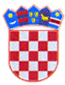 REPUBLIKA HRVATSKAREPUBBLICA DI CROAZIA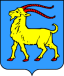 ISTARSKA ŽUPANIJAREGIONE ISTRIANA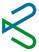 Upravni odjel za kulturuAssessorato alla culturaOPIS PROBLEMA ČIJEM SE RJEŠAVANJU ŽELI DOPRINIJETI OVIM NATJEČAJEMCILJEVI NATJEČAJA I PRIORITETI ZA DODJELU  BESPOVRATNIH SREDSTAVAPLANIRANI IZNOSI I UKUPNA VRIJEDNOST NATJEČAJAPRIHVATLJIVI PRIJAVITELJI I DRUGOKAKO SE PRIJAVITI?POSTUPAK ADMINISTRATIVNE PROVJERE PRIJAVEPOSTUPAK STRUČNE OCJENE PROJEKTA/PROGRAMADONOŠENJE ODLUKE O DODJELI FINANCIJSKIH SREDSTAVAPRIGOVOR PROTIV ODLUKE O DODJELI FINANCIJSKIH SREDSTAVAFaze natječajnog postupkaDatumObjava Javnog natječaja03. siječnja 2018.Rok za slanje pitanja vezanih uz Natječaj23. siječnja 2018.Rok za objavljivanje odgovora na pitanja vezana uz Natječaj26. siječnja 2018.Rok za dostavu prijava02. veljače 2018.Rok za provjeru propisanih (formalnih) uvjeta Natječaja09. veljače 2018.Rok za procjenu prijava05. ožujka 2018.Rok za objavu Odluke o dodjeli financijskih sredstava03. travnja 2018.Rok za dostavu obavijesti udrugama kojima nisu dodijeljena sredstva07. travnja 2018.Rok za ugovaranje30. travnja 2018.